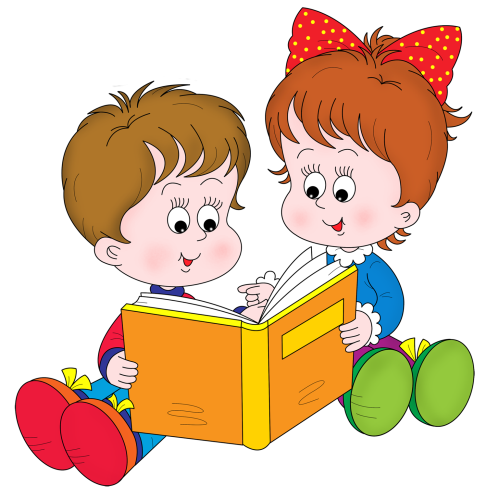 КВАДРАТПараллелограмму брат, Называюсь я Квадрат,Ромбу близкий родственник,Площадей всех собственник.Треугольнику нужны"Пифагоровы штаны",Их не вяжут, не сшивают,Из квадратов составляют!Круг вот круглый, ну так что ж?!На меня он не похож?Только площадь вы возьмете -В формуле квадрат найдете!ТОЧКАКто наук не знает точных,Сказать может так:"Что такое эта Точка?..Маленький пустяк!"Вас, друзья мои, прошу яНе рубить сплеча.Ставьте Точку на прямую -Будет два луча.Строим мы для разных функцийГрафик-эталон,Это точек совокупность,Где един закон.Не поставив центра точку,Круг не обведешь.Не узнав вершину точно,Угол не найдешь...Ее роль всегда прекрасна,Пусть она мала...Точку ставят не напрасноВо главу угла!ЛУЧЛучу не свойственна печаль, И без раздумий, без отсрочкиОн мчится в бесконечность, в даль,Не помня об исходной точке.Но коль осудишь, помолчи -Мы все Земли и Солнца дети,Известно: Солнышка лучиЖизнь породили на планете.На небе много звёзд сияет,Лучи помогут нам везде.И мы не знаем о звезде,Что к нам лучи не посылает.Но так бывает иногда,Вот характерная беспечность,Уже погасла та звезда,А луч все мчится в бесконечность.КРИВАЯЗовут  меня  ученые - Кривая.Я - линия  довольно  непростая:Есть  у  меня  изгибы,  повороты,И  есть  прямые  слуги - асимптоты.Прямая  ломит  напролом,  ломая  шею,Я  ж  обойти  преграды  все  сумею,А  максимум  и  минимум  известныйКривую  делает  особой  интересной.И  как  ни  хорохорится  Прямая,Довольно  точно  линия  такаяПредставит  синусоиду  простую,Взять  только  амплитуду  нулевую.И  колъ  соображаешь  ты,  братишка,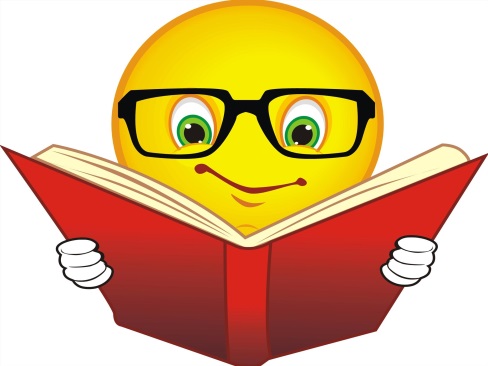 Тогда  при  мне  не  задавайся  слишком.Ведь  знают  все,  детсадовцы  любые,Что  в  голове  извилины  кривые!Но  между  прочим,  и  для  разгильдяяЖивет  во  мне  надежда  неплохая:Лентяй  из  двоек  вылезет,Когда  "Кривая  вывезет".ПРЯМАЯВперед! Назад! А в сторону ни шага -Вот принцип самый главный  у Прямой.Нужна здесь прямота, нужна отвага,Чтоб вдруг не изменить себе самой.Знаком со мною каждый малый школьникСовсем не зря сложили этот стих,Ведь состоит любой многоугольникИз маленьких отрезочков моих.Вот биссектриса, луч, отрезок, хорда,Диагонали... всех не перечесть.Лучи мои, отрезки... Знаю твердо,Что прямота моя в них точно есть!А если ты хотя бы на мгновенье,Меня заставишь сникнуть головой,Сменить мое захочешь направленье...Я стану ломаной, но только не кривой!ОТРЕЗКИ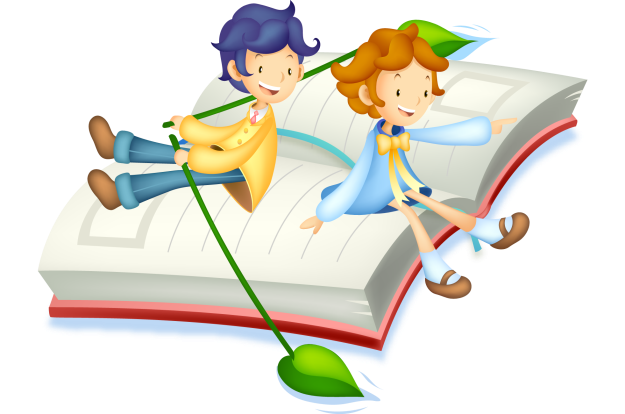 Кто  линейку  в  руки  брал, Тот  меня  сейчас  узнал.Есть  концы - зовусь  отрезок,Убери  их - интервал.Вот  две  точки  пред  тобой.Хочешь  видеть  облик  мой?Поскорей  соедини  ихСтрогой  линией  прямой.Пусть  мала  моя  длина,Моя  помощь  всем  нужна.У  окружности  я -  хорда,У квадрата - сторона.Мы  везде,  со  всех  сторон,Я  совсем  не  пустозвон:Там  прямее,  чем  стрелаТень  от  столбика  легла,Угол  от  земли  до  крыши,А  здесь - краешек  стола.Оцените  нас  сполна:Есть  особенность  однаУ  семьи  отрезков  славной -Точная  величина.В  бесконечность  не  летим,Знаем  все,  чего  хотим,Дайте  нам  по  паре  точек,Мы  их  вмиг  соединим.ПАРАЛЛЕЛЬНЫЕ  ПРЯМЫЕЭти  линии  все  знают.Направление  храня,Они  дружно  убегаютВ  бесконечность  от  меня.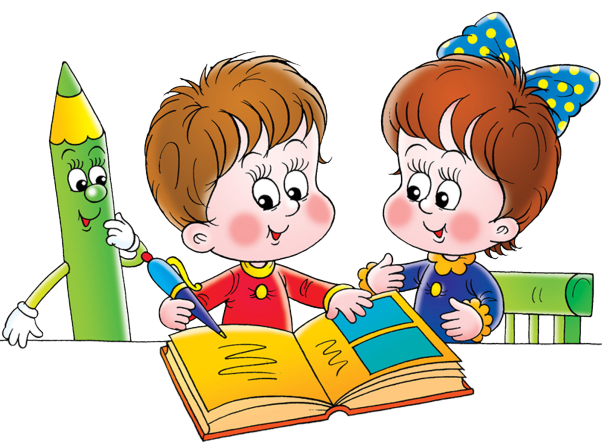 Мы  частенько  их  встречаем, Невозможно  все  назвать:Пара  рельсов  у  трамвая,В  нотоносце  целых  пять...Даже  если  линий  много,Не  смешать  одну  с  другой:Они  держат  очень  строгоРасстоянье  меж  собой.Параллельные  Прямые -Славный,  вежливый  народ:Ни  одна  из  них  другиеНикогда  не  зачеркнет.УГОЛУгол  просто  мы  находим,Здесь  линейка  лишь  нужна.Точку  ставим,  луч  отводим -Все,  готова  сторона.А  теперь  линейку  этуУ  вершины  поверни,И  от  той  вершины-метыВторой  лучик  протяни.Транспортиром  очень  простоМы  измерим  Угол  твой.Он  развернутый  и  острый,Выпуклый,  прямой,  тупой...Оценив  Угла  натуру,Мы  откроем  всем  секрет,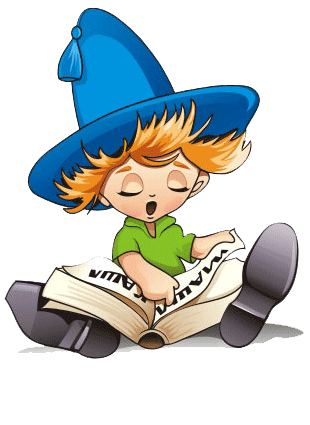 Что  на  плоскости  фигурыПроще  не  было  и  нет.ТРЕУГОЛЬНИКЗнает, братцы, каждый школьникПро фигуру "Треугольник",Знает с ранних лет.В геометрии обычнойМного есть фигур отличных,А подобных нет!	Пусть фигура я простая,Но конструкция такаяСтоит громких слов.У меня характер твердый,И держу я форму гордоУ своих углов.Да, я - жесткая фигура,Моя крепкая натура    Слабым не родня.И наука не молчала:Все евклидовы "Начала"Начались с меня.Я всегда живу без скуки,Со мной связаны в наукеМножество имен:Пифагор меня прославил,Про меня задачи ставилСам Наполеон!